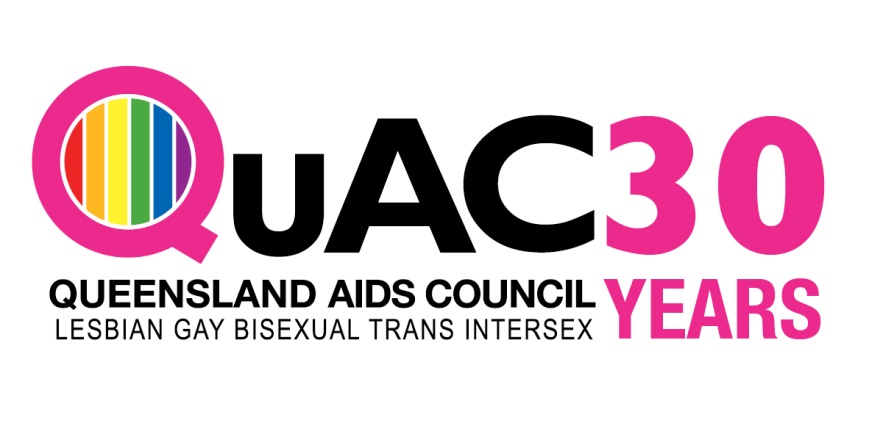 ABN: 58 039 823 994ABN: 58 039 823 994ABN: 58 039 823 994ABN: 58 039 823 994TRAINING REGISTRATION FORMThe Rainbow ConnectionLGBTI Cultural Mindfulness TrainingRaising awareness of LGBTI identities and creating an inclusive service environment for health and health-related service providers TRAINING REGISTRATION FORMThe Rainbow ConnectionLGBTI Cultural Mindfulness TrainingRaising awareness of LGBTI identities and creating an inclusive service environment for health and health-related service providers TRAINING REGISTRATION FORMThe Rainbow ConnectionLGBTI Cultural Mindfulness TrainingRaising awareness of LGBTI identities and creating an inclusive service environment for health and health-related service providers TRAINING REGISTRATION FORMThe Rainbow ConnectionLGBTI Cultural Mindfulness TrainingRaising awareness of LGBTI identities and creating an inclusive service environment for health and health-related service providers TRAINING REGISTRATION FORMThe Rainbow ConnectionLGBTI Cultural Mindfulness TrainingRaising awareness of LGBTI identities and creating an inclusive service environment for health and health-related service providers TRAINING REGISTRATION FORMThe Rainbow ConnectionLGBTI Cultural Mindfulness TrainingRaising awareness of LGBTI identities and creating an inclusive service environment for health and health-related service providers TRAINING REGISTRATION FORMThe Rainbow ConnectionLGBTI Cultural Mindfulness TrainingRaising awareness of LGBTI identities and creating an inclusive service environment for health and health-related service providers TRAINING REGISTRATION FORMThe Rainbow ConnectionLGBTI Cultural Mindfulness TrainingRaising awareness of LGBTI identities and creating an inclusive service environment for health and health-related service providers TRAINING REGISTRATION FORMThe Rainbow ConnectionLGBTI Cultural Mindfulness TrainingRaising awareness of LGBTI identities and creating an inclusive service environment for health and health-related service providers TRAINING REGISTRATION FORMThe Rainbow ConnectionLGBTI Cultural Mindfulness TrainingRaising awareness of LGBTI identities and creating an inclusive service environment for health and health-related service providers TRAINING REGISTRATION FORMThe Rainbow ConnectionLGBTI Cultural Mindfulness TrainingRaising awareness of LGBTI identities and creating an inclusive service environment for health and health-related service providers TRAINING REGISTRATION FORMThe Rainbow ConnectionLGBTI Cultural Mindfulness TrainingRaising awareness of LGBTI identities and creating an inclusive service environment for health and health-related service providers Please complete the following information, save the document with the name of your organisation in the title of the document (e.g. Training Registration Form_My organisation) and email the completed document to training@quac.org.auPlease complete the following information, save the document with the name of your organisation in the title of the document (e.g. Training Registration Form_My organisation) and email the completed document to training@quac.org.auPlease complete the following information, save the document with the name of your organisation in the title of the document (e.g. Training Registration Form_My organisation) and email the completed document to training@quac.org.auPlease complete the following information, save the document with the name of your organisation in the title of the document (e.g. Training Registration Form_My organisation) and email the completed document to training@quac.org.auCOST: $100 for 4 hours training and resourcesNOTE: This form and payment must be lodged a minimum of 2 weeks prior to the proposed training date. A confirmation email, invoice and pre-training preparation materials will be sent prior to the presentation.REFUNDS:Only available if the Training Coordinator receives notification 7 days prior to the presentation date.COST: $100 for 4 hours training and resourcesNOTE: This form and payment must be lodged a minimum of 2 weeks prior to the proposed training date. A confirmation email, invoice and pre-training preparation materials will be sent prior to the presentation.REFUNDS:Only available if the Training Coordinator receives notification 7 days prior to the presentation date.COST: $100 for 4 hours training and resourcesNOTE: This form and payment must be lodged a minimum of 2 weeks prior to the proposed training date. A confirmation email, invoice and pre-training preparation materials will be sent prior to the presentation.REFUNDS:Only available if the Training Coordinator receives notification 7 days prior to the presentation date.COST: $100 for 4 hours training and resourcesNOTE: This form and payment must be lodged a minimum of 2 weeks prior to the proposed training date. A confirmation email, invoice and pre-training preparation materials will be sent prior to the presentation.REFUNDS:Only available if the Training Coordinator receives notification 7 days prior to the presentation date.COST: $100 for 4 hours training and resourcesNOTE: This form and payment must be lodged a minimum of 2 weeks prior to the proposed training date. A confirmation email, invoice and pre-training preparation materials will be sent prior to the presentation.REFUNDS:Only available if the Training Coordinator receives notification 7 days prior to the presentation date.COST: $100 for 4 hours training and resourcesNOTE: This form and payment must be lodged a minimum of 2 weeks prior to the proposed training date. A confirmation email, invoice and pre-training preparation materials will be sent prior to the presentation.REFUNDS:Only available if the Training Coordinator receives notification 7 days prior to the presentation date.COST: $100 for 4 hours training and resourcesNOTE: This form and payment must be lodged a minimum of 2 weeks prior to the proposed training date. A confirmation email, invoice and pre-training preparation materials will be sent prior to the presentation.REFUNDS:Only available if the Training Coordinator receives notification 7 days prior to the presentation date.COST: $100 for 4 hours training and resourcesNOTE: This form and payment must be lodged a minimum of 2 weeks prior to the proposed training date. A confirmation email, invoice and pre-training preparation materials will be sent prior to the presentation.REFUNDS:Only available if the Training Coordinator receives notification 7 days prior to the presentation date.COST: $100 for 4 hours training and resourcesNOTE: This form and payment must be lodged a minimum of 2 weeks prior to the proposed training date. A confirmation email, invoice and pre-training preparation materials will be sent prior to the presentation.REFUNDS:Only available if the Training Coordinator receives notification 7 days prior to the presentation date.COST: $100 for 4 hours training and resourcesNOTE: This form and payment must be lodged a minimum of 2 weeks prior to the proposed training date. A confirmation email, invoice and pre-training preparation materials will be sent prior to the presentation.REFUNDS:Only available if the Training Coordinator receives notification 7 days prior to the presentation date.COST: $100 for 4 hours training and resourcesNOTE: This form and payment must be lodged a minimum of 2 weeks prior to the proposed training date. A confirmation email, invoice and pre-training preparation materials will be sent prior to the presentation.REFUNDS:Only available if the Training Coordinator receives notification 7 days prior to the presentation date.COST: $100 for 4 hours training and resourcesNOTE: This form and payment must be lodged a minimum of 2 weeks prior to the proposed training date. A confirmation email, invoice and pre-training preparation materials will be sent prior to the presentation.REFUNDS:Only available if the Training Coordinator receives notification 7 days prior to the presentation date.OrganisationPositionEmail Email Phone NumberPostal AddressPostal AddressDate of TrainingDate of TrainingDate of TrainingDate of TrainingTown/City LocationTown/City LocationTown/City LocationTown/City LocationTown/City LocationTown/City LocationTown/City LocationTown/City LocationDietary RequirementsDietary RequirementsDietary RequirementsVeganVeganVeganVeganVegetarianVegetarianGluten FreeGluten FreeGluten FreeOtherOther